COR 070000 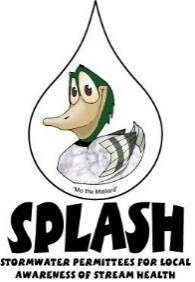 (The following template is an example only. There are many methods to comply with the COR-070000 MS4 Permit and many types of permittees. Edit this document as needed based on your specific program.)Permittee to fill out yellow highlighted sections.Recordkeeping that must occur has been included with the requirement section.IntroductionProtecting the quality of stormwater runoff is required by the Colorado Discharge Permit System (CDPS) Regulations. The procedures described in this document detail compliance with requirements of the Municipal Separate Storm Sewer System (MS4) Permit issued by the Colorado Department of Public Health and Environment (CDPHE). The CDPHE, Water Quality Control Division (WQCD), through the MS4 permit issued to the Permittee, requires the Permittee to control and reduce the discharge of pollutants to protect stormwater quality and to satisfy the appropriate water quality requirements of the Colorado Water Quality Control Act and the Colorado Discharge Permit Regulations (Colorado Regulation 61). Specifically, 61.8(11) Conditions for Phase II Municipal Stormwater Permits states(a) An individual permit or general stormwater permit certification issued to a regulated small MS4 shall contain the following requirements, at a minimum:(i) …regulated small MS4 develop, implement, and enforce a stormwater management program designed to reduce the discharge of pollutants from the MS4 to the maximum extent practicable (MEP), to protect water quality, and to satisfy the appropriate water quality requirements of the Colorado Water Quality Control Act (25-8-101 et seq., C.R.S.). …Implementation of BMPs consistent with the provisions of the stormwater management program required pursuant to this section and the provisions of the permit required pursuant to subsection (ii) constitutes compliance with the standard of reducing pollutants to the MEP…(ii) (F) Pollution prevention/good housekeeping for municipal operations(I) The permittee must develop and implement an operation and maintenance program that includes an employee training component and has the ultimate goal of preventing or reducing pollutant runoff from municipal operations. The program must also inform public employees of impacts associated with illegal discharges and improper disposal of waste from municipal operations. The program must prevent and/or reduce stormwater pollution from facilities such as streets, roads, highways, municipal parking lots, maintenance and storage yards, fleet or maintenance shops with outdoor storage areas, salt/sand storage locations and snow disposal areas operated by the permittee, and waste transfer stations, and from activities such as park and open space maintenance, fleet and building maintenance, street maintenance, new construction of municipal facilities, and stormwater system maintenance, as applicableAs required in the MS4 general permit (COR-070000), Good Housekeeping and Pollution Prevention for Permittee Operations, a program must but implemented for facilities and operations that are owned, operated, or performed within the MS4 permit holder’s jurisdictional boundary. The program must prevent or reduce water quality impacts from pollutants being discharged to the MS4 from the MS4 permit holder’s operations and facilities. Purpose of Document This procedure, titled Good Housekeeping and Pollution Prevention Program Procedures, documents the process for complying with the Pollution Prevention/Good Housekeeping for Permittee Operations Program in the Non-Standard MS4 Permit (COR-070000).The procedure may change without public notice if it is found to no longer be effective and/or compliant with the MS4 permit requirements. Unless significant changes warrant, this Document is reviewed annually and updated as necessary.ApplicabilityThe Good Housekeeping and Pollution Prevention Program must be applied to facilities and operations that are owned, operated, or performed within the MS4’s jurisdictional boundary. “Applicable permittee operations and facilities” are permittee operations and facilities that are not authorized by a separate CDPS or NPDES discharge permit. Section 1: Control Measure Requirements (Part I.E.5.a.i)This section, titled Control Measure Requirements, documents the process used to meet the requirements of the Good Housekeeping and Pollution Prevention Program for compliance with the selection, installation, implementation, and maintenance of control measures. Section 2: Permittee-owned facility runoff control measures (Part I.E.5.a.ii)This section, titled Permittee-owned facility runoff control measures, documents the facilities owned and/or operated and the control measures used to meet the requirements of the Good Housekeeping and Pollution Prevention Program. Part I.E.5.a.ii.(A) Applicable FacilitiesPart I.E.5.a.ii.(B, C) Applicable Facility ProceduresPart I.E.5.a.ii.(D,E) Facility InspectionsSection 3: Permittee Operations and Maintenance (Part I.E.5.a.iii) This section, titled Permittee Operations and Maintenance, documents the requirements for operation and maintenance procedures to ensure compliance with the Good Housekeeping and Pollution Prevention Program.Section 4: Nutrient Source Reductions (Part I.E.5.a.iv)This section, titled Nutrient Source Reductions, documents the pollution prevention program in place to prevent/reduce nitrogen and phosphorus in stormwater runoff associated with applicable operations and facilities to meet the requirements of the Good Housekeeping and Pollution Prevention Program. Section 5: Outdoor Bulk Storage (Part 1.E.5.a.v)This section, titled Outdoor Bulk Storage, documents the control measures in place for Outdoor Bulk Storage to ensure compliance with the Good Housekeeping and Pollution Prevention Program. Section 6: Use of Fire Fighting Foam in Training Activities and Emergencies (Part I.E.5.a.vi)This section, titled Use of Fire Fighting Foam in Training Activities and Emergencies, documents the requirements for the use of fire fighting foam to ensure compliance with the Good Housekeeping and Pollution Prevention Program.Section 7: Training (Part I.E.5.a.vii)This section, titled Training, documents the requirements implemented for training to ensure compliance with the Good Housekeeping and Pollution Prevention Program.